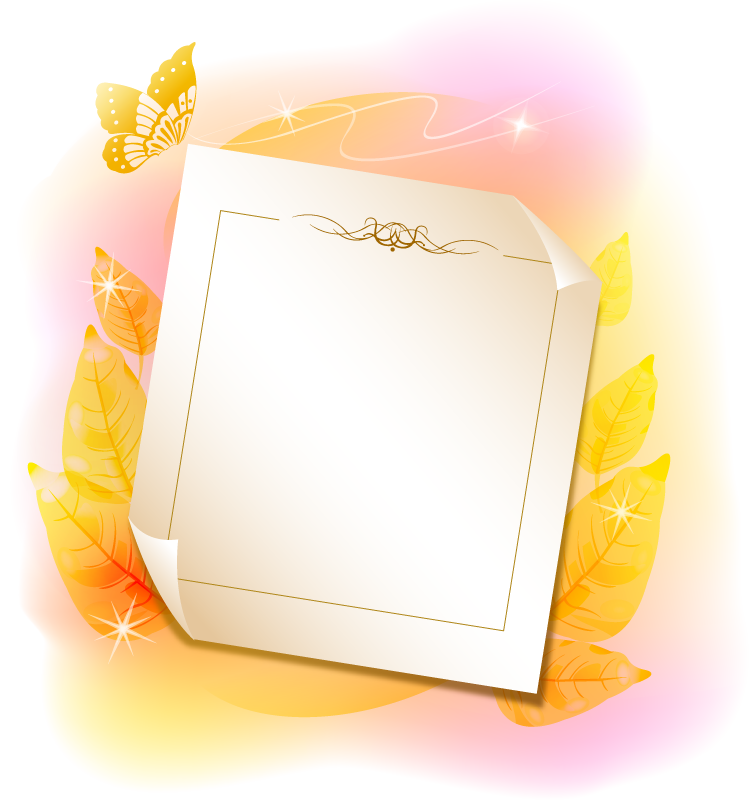 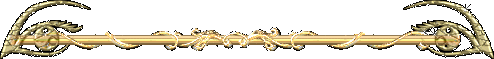 Татарские народные сказки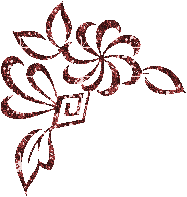 1. Волшебное кольцо2. Глухой, слепой и безногий3. Зилян4. Знание всего дороже5. Падчерица6. Портной, медведь и бесёнок7. Три сестры8. Три совета отца9. Шах-петух10. ШуралеВолшебное кольцоВ давние-давние времена жил, говорят, в одной деревне мужик со своей женой. Жили они очень бедно. Так бедно, что дом их, обмазанный глиной, только и стоял что на сорока подпорках, а не то бы упал. И еще, говорят, был у них сын. У людей сыновья как сыновья, а у этих сын с печи не слезает, все с кошкой играет. Учит кошку человеческим языком говорить да на задних лапах ходить.Время идет, мать с отцом старятся. День походят, два полежат. Совсем хворые стали, а вскоре и померли. Похоронили их соседи.Сын на печи лежит, горько плачет, у кошки своей совета спрашивает, ведь теперь, кроме кошки, у него на всем белом свете никого не осталось.- Что делать-то будем? -говорит он кошке.- Не милостыней же нам с тобой жить. Давай уйдем куда глаза глядят.И вот, когда свечерело, ушел джигит со своей кошкой из родной деревни. А из дома он взял только старый отцовский нож- больше и брать-то ему было нечего.Шли они долго. Кошка-то мышей хоть ловит, а у джигита от голода живот сводит.Вот дошли до одного леса, отдыхать устроились. Попробовал было джигит уснуть, а на голодный желудок сон не идет. Ворочается с боку на бок.- Ты чего не спишь? - спрашивает кошка. Уж какой тут сон, когда есть хочется. Так и прошла ночь. Рано утром послышалось им, будто кто-то жалобно плачет в лесу. - Слышишь? - с просил джигит.- Вроде кто-то плачет в лесу?- Пойдем туда,-, отвечает кошка.И они пошли.Недалеко прошли, вышли на лесную поляну. А на поляне высокая сосна растет. А на самой верхушке сосны большое гнездо виднеется. Вот из этого-то гнезда плач и раздается, будто дитя стонет.- Полезу я на сосну,- говорит джигит.- Будь что будет.И полез на сосну. Смотрит, а в гнезде два детеныша птицы Семруг (мифичская волшебная птица огромных размеров) плачут. Увидали они джигита, заговорили человеческими голосами:- Ты зачем сюда пришел? Ведь каждый день к нам змей прилетает. Двух братьев наших он уже съел. Сегодня наша очередь. А тебя увидит - и тебя, съест.- Съест, коль не подавится,- отвечает джигит.- Я выручу вас. А где ваша мама?- Наша мама-царица птиц. Она улетела за Кафские (по поверью, горы, расположенные на краю света, земли) горы, на собрание птиц и скоро должна вернуться. При ней бы змей не посмел нас тронуть.Вдруг вихрь поднялся, лес зашумел. Птенцы прижались друг к другу:- Вон наш враг летит.И правда, вместе с вихрем прилетело чудовище и опутало сосну. Когда змей поднял голову, чтобы из гнезда птенцов достать, джигит и вонзил отцовский нож в чудовище. Змей тут же свалился на землю.Обрадовались птенцы.- Ты не уходи от нас, джигит, - говорят они. - Мы напоим тебя и накормим досыта.Поели все вместе, попили и о деле заговорили.- Ну, джигит,- начали птенцы,- теперь слушай, что мы скажем тебе. Прилетит наша мать, спросит, кто ты такой, зачем сюда явился. Ты ничего не говори, мы сами расскажем, что ты нас от смерти лютой спас. Станет она тебе серебро-золото дарить, ты не бери ничего, скажи, что добра всякого у тебя и своего хватает. Проси у нее волшебное кольцо. А теперь прячься под крыло, как бы худо не вышло.Как они сказали, так все и стало.Прилетела Семруг и спрашивает:- Что это, будто человечьим духом пахнет? Нет ли кого чужого? Птенцы отвечают:- Чужих нет, и наших двух братьев нет.- А где они?- Их змей съел.Птица Семруг запечалилась.- А вы-то как в живых остались? - спрашивает у своих детенышей.- Нас джигит один храбрый спас. Посмотри на землю. Видишь, змей мертвый лежит? Это он его убил.Смотрит Семруг - и действительно, змей лежит мертвый.- Где же тот смелый джигит? - спрашивает она.- Да вот под крылом сидит.- Ну, выходи, джигит,- говорит Семруг,- выходи, не опасайся. Что же тебе подарить за спасение моих деток?- Ничего мне не надо, - отвечает парень,- разве только волшебное кольцо.А детеныши птицы тоже просят:- Отдай, мама, кольцо джигиту. Делать нечего, согласилась царица птиц и отдала кольцо.- Если сумеешь уберечь кольцо, будешь повелителем всех пэри и джиннов! Стоит только кольцо на большой палец надеть, как прилетят все они к тебе и спросят: “Падишах наш, что угодно?” И приказывай, что захочешь. Все исполнят. Только не теряй кольцо - худо будет.Надела Семруг кольцо на палец своей ножки - тут же налетело полно пэри и джиннов. Семруг сказала им:- Теперь он станет вашим владыкой, ему и служите. - А джигиту, вручая кольцо, сказала:- Если хочешь, никуда не уходи, с нами живи.Поблагодарил джигит, но отказался.- Я уж своей дорогой пойду,- сказал он и спустился на землю.Вот идут они с кошкой по лесу, между собой переговариваются. Когда устали, сели отдохнуть.- Ну, что нам с этим кольцом делать? - спрашивает джигит у кошки и надевает кольцо на большой палец. Только надел, как пэри и джинны со всего света прилетели: “Падишах наш султан, что угодно?”А джигит еще и не придумал, что просить.- Есть ли,- спрашивает он,- на земле место, куда нога человеческая не ступала?- Есть,- отвечают те.- В море Мохит есть остров один. Уж и красивый он, и ягод-фруктов там не счесть, и нога человеческая туда не ступала.- Вот меня с моей кошкой туда и перенесите. Только сказал, он уже с кошкой своей на том острове сидит. И так здесь красиво: цветы необыкновенные, фрукты диковинные растут, а морская вода, как изумруд, переливается. Подивился джигит и решили они с кошкой остаться здесь жить.- Вот дворец бы еще построить, - сказал он, надевая кольцо на большой палец.Появились джинны и пэри.- Постройте мне двухэтажный дворец из жемчуга да яхонта.Досказать-то не успел, как на берегу уж дворец поднялся. На втором этаже дворца чудесный сад, между деревьями в том саду яства всякие, вплоть до гороха. А на второй этаж самому и подниматься не надо. Сел на кровать с красным атласным одеялом, кровать сама и поднимает.Походил джигит с кошкой по дворцу, хорошо здесь. Только скучно.- Все у нас есть с тобой,- говорит он кошке,- что же нам теперь-то делать?- Теперь тебе жениться надо,- отвечает кошка.Призвал джигит джиннов и пэри и повелел привести ему портреты самых красивых девушек со всего света.- Я из них кого-нибудь себе в жены выберу,- сказал джигит.Разлетелись джинны и пэри красивых девушек искать. Долго искали, но ни одна из девушек не нравилась им. Наконец прилетели в цветочное государство. У падишаха цветов дочь невиданной красоты. Показали джинны портрет дочери падишаха джигиту нашему. А он как взглянул на портрет, так и сказал:- Вот ее мне и принесите.А на земле ночь была. Только сказал джигит свои слова, смотрит - она уж тут как тут, будто в комнате заснула. Ведь джинны ее прямо спящую перенесли сюда.Рано утром просыпается красавица и глазам своим не верит: спать легла в своем дворце, а проснулась в чужом.Соскочила с кровати, к окошку подбежала, а там море да небо лазурное.- Ох, пропала я! - говорит она, села на кровать с атласным одеялом. А кровать как поднимется! И оказалась красавица на втором этаже.Походила она там среди цветов, диковинных растений, подивилась обилию разной еды. Даже у отца своего, падишаха цветочного государства, ничего подобного не видела!“Видно, я попала совсем в другой мир, о котором я не только ничего не знала, но и не слыхивала”,- думает девушка. Села на кровать, спустилась вниз и только тут увидела спящего джигита.- Вставай, джигит, как ты сюда попал? - спрашивает его.А джигит ей отвечает:- Это я велел принести тебя сюда. Ты теперь здесь будешь жить. Пойдем, я тебе остров покажу…- И они, взявшись за руки, пошли смотреть остров.Теперь заглянем к отцу девушки. Просыпается утром падишах страны цветов, а дочери нет. Он так любил свою дочь, что, узнав о том, упал без памяти. В те времена - ни тебе телефона, ни тебе телеграфа. Разослали конных казаков. Нигде не найдут.Созвал тогда падишах к себе всех знахарей, волшебников. Половину своего состояния обещает тому, кто найдет. Все стали думать-гадать, куда его дочь могла деться. Да никто тайны не разгадал.- Мы не можем, - заявили они. - Вот там-то, там-то живет одна колдунья. Разве только она поможет.Падишах велел привести ее. Та стала колдовать.- О, мой государь, - сказала она, - жива твоя дочь. Живет с одним джигитом на острове морском. И хоть трудно это, но я могу твою дочь доставить тебе.Падишах согласился.Обернулась колдунья просмоленной бочкой, покатилась к морю, ударилась о волну и поплыла к острову. А на острове бочка превратилась в старушку. Джигита дома в то время не было. Узнала про то старушка и направилась прямо во дворец. Увидала ее девушка, обрадовалась новому человеку на острове и спрашивает:- Ой, бабушка, да как ты здесь очутилась? Как сюда добралась?Старушка в ответ:- Этот остров, доченька, среди моря стоит. Тебя на остров по воле джигита перенесли джинны. Услыхала те слова девушка, горько заплакала.- А ты не плачь,- говорит ей старушка.- Мне отец твой велел вернуть тебя обратно в цветочное государство. Только вот тайну волшебства не знаю я.- Как же ты сможешь меня вернуть?- А вот слушай меня и все делай, как я велю. Придет джигит домой, а ты улыбайся, ласково его встречай. Он удивится этому, а ты еще ласковей будь. Обними его, поцелуй, а потом и скажи: “Вот уже четыре года, скажи, ты меня здесь через волшебство держишь. А вдруг с тобой что случится, что тогда мне делать? Раскрой мне тайну волшебства, чтоб и я знала…”Тут девушка увидела в окно, что джигит с кошкой возвращаются.- Прячься, бабушка, скорей, муж идет.Превратилась старушка в серую мышку и убежала под сэкё. [Cэкё - сплошные нары в избе]А девушка улыбается, будто и правда сильно мужу обрадовалась, встречает его ласково.- Что это ты сегодня такая ласковая? - удивляется джигит.О, она еще больше к мужу ластится, все, как старушка учила, делает. Обнимает его, целует, а потом тихим голоском говорит:- Вот уже четыре года ты меня здесь через волшебство держишь. А вдруг с тобой что случится, что мне тогда делать? Раскрой мне тайну волшебства, чтоб и я знала…- А у меня волшебное кольцо есть, которое все мои желания выполняет, стоит только его на большой палец надеть.- Покажи мне,- просит жена. Отдает ей волшебное кольцо джигит.- Хочешь, я его спрячу в надежное место? - спрашивает жена.- Только, пожалуйста, не потеряй его, а то худо будет.Как только уснул ночью джигит, встала дочь падишаха, старушку разбудила, кольцо на большой палец надела. Слетелись джинны и пэри, спрашивают:- Падишах наш султан, что угодно?- Этого джигита вместе с кошкой в крапиву бросьте, а меня и бабушку в этом дворце к моему отцу отнесите.Только сказала, все было сделано в тот же миг. Колдунья тотчас к падишаху побежала.- Вернула, - говорит, - тебе, о падишах, дочь твою, как обещала, да в придачу еще и дворец из драгоценных каменьев…Глянул падишах, а рядом с его дворцом стоит другой дворец, да такой богатый, что он даже про горе свое забыл.Проснулась дочь, к нему выбежала, долго от радости плакала.А отец от дворца глаз оторвать не может.- Не плачь,- говорит,- один дворец этот всего государства моего дороже. Видать, не пустой был человек твой муж…Падишах цветочной страны приказал дать колдунье мешок картошки в награду. Был голодный год, старуха от радости не знала, куда себя деть.Пусть они так радуются, а мы давайте-ка заглянем, что с нашим джигитом.Проснулся джигит. Смотрит - он вместе с кошкой своей в крапиве лежит. Ни дворца, ни жены, ни волшебного кольца нет.- Эх, погибли мы! - говорит джигит кошке.- Что же нам теперь делать?Помолчала кошка, подумала и стала учить:- Давай плот построим. Не вынесет ли нас волна куда надо? Нам во что бы то ни стало надо жену твою найти.Так и сделали. Построили плот и поплыли по волнам. Плыли они, плыли и приплыли к какому-то берегу. Степь кругом: ни деревни, ни жилья - ничего нет. Стебли трав ест джигит, изголодался. Много дней они шли и видят наконец город перед собой.Джигит говорит кошке своей:- В какой бы город мы ни пришли с тобой, давай договоримся - не бросать друг друга.- Я скорее умру, чем тебя брошу, - отвечает кошка.Пришли они в город. Зашли в крайний дом. В том доме сидит одна старушка.- Пусти нас, бабушка. Мы только отдохнем немного да попьем чайку, - говорит джигит.- Входите, сынок.Кошка сразу мышей стала ловить, а джигита старуха стала чаем угощать, о житье-бытье расспрашивать:- Откуда явился, сынок, потерял ли что или ищешь?- Я, бабушка, в работники хочу наняться. А что это за город, куда я пришел?- Это цветочное государство, сынок,- говорит старуха.Так случай привел джигита и его верную кошку куда надо.- А что у вас, бабушка, слышно в городе?- О сынок, у нас в городе большая радость. Дочь падишаха четыре года пропадала. А вот теперь колдунья одна нашла ее и вернула отцу. Сказывают, будто на острове морском джигит один ее у себя через волшебство держал. Сейчас и дочь здесь, и дворец даже, в котором она на острове жила, тоже здесь. Наш падишах так радостен, так добр теперь: если хлеб у тебя есть - кушай на здоровье, а ноги идут - ходи на здоровье. Вот.- Пойду-ка я, бабушка, на дворец погляжу, а кошка моя пусть у тебя побудет. Сам шепотком кошке говорит:- Похожу я у дворца, если что, так найдешь меня.Идет джигит мимо дворца, сам весь в лохмотьях. В это время падишах с женой на балконе находились. Увидев его, жена падишаха и говорит:- Смотри, какой джигит идет пригожий. У нас же помощник повара умер, не пойдет ли этот? Привели джигита к падишаху:- Куда, джигит, идешь, куда путь держишь?- Я в работники хочу наняться, хозяина себе ищу.- У нас повар без помощника остался. Иди к нам.Согласился джигит. В бане помылся, в белую рубашку нарядился и такой красивый сделался, что падишахский визирь Хайбулла залюбовался им. Уж больно джигит напоминал визирю сына, рано умершего. Обласкал Хайбулла джигита. А у того и поварские дела неплохо пошли. Картошка у него целенькая, не разваривается никогда.- Где ты научился этому? - спрашивают его. Едят да похваливают. А джигит знай себе варит, а сам смотрит да слушает - не скажут ли чего.Однажды решил падишах гостей созвать, заморский дворец обновить. Понаехали падишахи да богатые вельможи из других стран. Пир горой начался. И колдунью пригласили. А она, как увидела джигита, так все и смекнула, аж почернела от злости.- Что случилось? - спрашивают у нее. А она в ответ:- Голова что-то разболелась.Уложили ее. Пир без нее пошел. Когда гости разъехались, цветочной страны государь снова стал допытываться:- Что случилось?- Повар твой - это тот джигит. Погубит он всех нас.Разгневался падишах, велел джигита схватить, в подвал посадить, лютой смертью убить.Прослышал визирь Хайбулла про это, к джигиту побежал, все рассказал.Закручинился джигит, а Хайбулла и говорит:- Не бойся, я тебя выручу.И к падишаху побежал, потому что падишах всех визирей на совет позвал. Одни говорят:- Голову ему отрубить. Другие:- В море утопить.Хайбулла предлагает:- Давайте мы его в бездонный колодец бросим. И если на то милость ваша будет, я сам его и брошу.А падишах очень доверял Хайбулле.- Как хочешь убей, только в живых не оставляй.Хайбулла взял с десяток солдат, чтобы падишах чего не подумал, вывел в полночь джигита да в лес повел. В лесу-то солдатам и говорит:- Я вам дорого заплачу. Но давайте спустим джигита в колодец на аркане. И пусть никто не знает об этом.Так и сделали. Привязали джигита, еды ему дали, воды в кувшин налили. Визирь обнял его:- Ты не кручинься, не тоскуй. Я к тебе приходить буду.А потом на аркане джигита в колодец спустили. А падишаху сказали, что джигита в бездонный колодец бросили, не выйдет он теперь оттуда никогда.Прошло несколько дней. Кошка ждала-ждала своего хозяина, забеспокоилась. Пыталась выйти - не выпускает ее старуха. Тогда кошка разбила окно и все-таки убежала. Походила вокруг дворца, где джигит несколько дней жил, поваром работал, а потом на след напала и к колодцу прибежала. Спустилась к нему, смотрит: жив хозяин, только мыши мучают его. Быстро кошка с ними расправилась. Много мышей полегло здесь.Прибежал визирь мышиного падишаха, увидел все это, доложил своему государю:- Объявился некий джигит в нашем государстве и много воинов наших изничтожил.- Иди, выясни у него поприличнее, что ему угодно. Тогда мы все сделаем,- сказал мышиный падишах.Пришел визирь к джигиту, расспрашивает:- Зачем пожаловали, зачем наши войска поубивали? Может, вам что надо, все исполню, только не губите вы мой народ.- Хорошо, - говорит джигит, - мы не тронем солдат твоих, если сумеете отнять волшебное кольцо у дочери падишаха цветочного государства.Созвал мышиный падишах своих подданных со всего света, приказ дал:- Отыщите волшебное кольцо, если даже вам придется перегрызть для этого все стены дворца.И правда, мыши перегрызли во дворце и стены, и сундуки, и шкафы. Сколько дорогих тканей изгрызли они в поисках волшебного кольца! Наконец одна маленькая мышка забралась в изголовье дочери падишаха и приметила, что волшебное кольцо привязано узлом к волосам ее. Перегрызли мыши ее волосы, утащили кольцо и доставили.Джигит надел волшебное кольцо на большой палец. Джинны да пэри тут как тут:- Падишах наш султан, что угодно? Джигит сначала велел себя из колодца вытащить, потом сказал:- Меня, кошку и жену мою вместе с дворцом обратно на остров отнесите.Только сказал, а он уже во дворце, будто никогда не выходил оттуда.Просыпается дочь падишаха, смотрит: она опять на морском острове. Что делать, не знает, будит мужа своего. А он говорит ей:- Какое же наказание для тебя придумать? И стал каждый день бить ее по три раза. Какая уж это жизнь!Пусть они так поживаю, мы вернемся к падишаху.В цветочном государстве опять переполох. Пропала дочь падишаха вместе с богатым дворцом. Падишах созывает визирей, говорит:- Живой тот джигит оказался!- Убил я его,- отвечает Хайбулла. Позвали колдунью.- Умела в первый раз найти дочь мою, сумей и сейчас. Не найдешь - велю казнить.Что ей остается делать? Она снова на остров прибыла. Во дворец взошла. Джигита-то дома в ту пору не было. Дочь падишаха и говорит:- Ой, бабушка, уходи. В первый-то раз погубила…- Да нет, доченька, выручать тебя я пришла.- Нет, бабушка, теперь его не проведешь. Он кольцо все время при себе носит, а ночью в рот кладет.- Вот и хорошо,- обрадовалась старуха.- Слушай меня и делай, как я велю. На вот тебе нюхательного табаку. Муж уснет, ты щепоточку и дай ему понюхать. Он чихнет, кольцо выскочит, ты хватай его скорей.Дочь падишаха спрятала старуху, тут и джигит вернулся.Ну, спать легли. Джигит взял кольцо в рот да и заснул крепко. Жена поднесла щепотку нюхательного табаку к его носу, он и чихнул. Кольцо выскочило. Старуха скорее кольцо на палец надела да приказала джиннам и пэри дворец в цветочное государство перенести, а джигита с его кошкой на острове бросить.За минуту старухин приказ был исполнен. Падишах цветочного государства очень обрадовался.Оставим их, вернемся к джигиту.Проснулся джигит. Ни дворца, ни жены. Что делать? Загоревал джигит. А тут и кошка от горя заболела.- Видать, смерть моя близка,- говорит она джигиту.- Ты уж похорони меня на нашем острове.Сказала так и умерла. Совсем затосковал джигит. Один-одинешенек на всем белом свете остался он. Похоронил свою кошку, простился с ней. Построил плот и снова, как в первый раз, поплыл на волнах. Куда ветер гонит, туда плот и плывет. Вот наконец к берегу плот прибило. Вышел джигит на берег. Там лес кругом. В лесу какие-то диковинные ягоды растут. И такие они красивые, такие спелые. Джигит набрал их и поел. И сразу у него на голове рога полезли, сам весь густой шерстью покрылся.“Нет, не видать мне счастья,- грустно подумал джигит.- И зачем только я эти ягоды поел? Увидят меня охотники - убьют”.И забегал джигит по чаще. Выбежал на поляну. А там другие ягоды растут. Не совсем спелые, бледноватые.“Хуже, чем есть, не будет, наверное”,- подумал джигит и поел этих ягод. И тотчас же пропали рога, шерсти не стало, сделался он снова пригожим джигитом. “Что за чудо? - удивляется он.- Постой-ка, не пригодятся ли они мне?” И набрал джигит тех и других ягод, дальше пошел.Долго ли, коротко ли он шел, а пришел он в цветочное государство. Постучался к той же старушке, к которой он в тот раз заходил. Старушка и спрашивает:- Где, сынок, так долго ходил?- Ходил, бабушка, богачам служил. Кошка моя умерла. Погоревал я да снова в ваши края подался. Что в вашем городе слышно?- А у нас дочь падишаха опять пропадала, долго ее искали да опять нашли.- Откуда, бабушка, ты все знаешь?- Девушка бедная по соседству живет, так она прислугой у дочери падишаха работает. Вот она мне и рассказала.- Она во дворце живет или домой приходит?- Приходит, сынок, приходит.- Нельзя ли мне с ней повидаться?- Почему же нельзя? Можно. Вот приходит девушка вечером домой, а старушка зовет ее к себе, будто за делом. Входит бедная девушка, видит: джигит сидит, собой хорош, лицом пригож. Влюбилась она тут же. - Помоги мне, - говорит ей джигит.- Всем, чем могу, тебе помогу,- отвечает девушка.- Только смотри, не проговорись никому.- Ладно, рассказывай.- Дам я тебе три красные ягоды. Как-нибудь скорми их своей госпоже. А что потом будет, сама увидишь.Так девушка и сделала. Принесла утром те ягоды в спальню дочери падишаха и положила на стол. Проснулась та - на столе ягоды лежат. Красивые, спелые. Никогда таких ягод она раньше не видела. Спрыгнула с кровати - хоп! - и съела ягодки. Только съела, и из головы рога полезли, хвост появился, а сама вся густой шерстью покрылась.Придворные увидали - из дворца убежали. Падишаху доложили, что до такой беды дожили: была, мол, у тебя дочь, а теперь шайтан с рогами, даже говорить разучилась.Напугался падишах. Всех визирей созвал, тайну волшебства разгадать приказал.Каких только докторов не пригоняли да профессоров разных! Иные пробовали рога те пилить, да только спилят они - рога снова растут. Со всего света шептунов, колдунов и врачей собрали. Только никто из них помочь не может. Даже та колдунья бессильной оказалась. Падишах велел ей голову отрубить.Прослышала на базаре про все старушка, у которой джигит остановился, рассказала ему:- Ой-ой-ой, какое горе, сынок. Говорят, у дочери нашего падишаха рога выросли и сама она вся будто шерстью покрылась. Чисто зверь какой…- Пойди, бабушка, скажи падишаху: ко мне, мол, приехал лекарь один, он, мол, от всех болезней лекарства знает. Я сам ее лечить буду.Сказано - сделано.Пришла старуха к падишаху. Так и так, мол, лекарь приехал, от всех болезней средства знает.Падишах быстрей к лекарю поехал.- Ты можешь вылечить дочь мою? - спрашивает.- Только мне посмотреть ее надобно,- отвечает джигит.Привозит падишах лекаря во дворец. Лекарь и говорит:- Надо, чтобы во дворце никого не осталось. Ушли все из дворца, только дочь падишаха в зверином обличье да лекарь остались. Тут джигит и начал свою жену, изменницу, палкой охаживать.А потом дал одну ягодку, ту, которая не совсем спелая, у нее рога пропали.Она пала на колени, стала умолять:- Дай мне, пожалуйста, еще ягод…- Верни мое волшебное кольцо, тогда ягод еще получишь.- Вон в сундуке шкатулка есть. В той шкатулке кольцо лежит. Бери.Джигит берет кольцо, жене ягоды протягивает. Та съела и обрела свой прежний облик.- Эх ты, негодница, - говорит он ей,- сколько ты мне горя принесла.А тут падишах со своими приближенными явился. Смотрит, дочь его снова красавицей стала.- Что хочешь проси,- предлагает падишах,- все дам.- Нет, мой падишах, ничего мне не надо,- сказал джигит и, отказавшись от награды, ушел из дворца. Уходя, успел шепнуть Хайбулле-визирю:-Ты тоже уходи, сейчас этого дворца не будет.Хайбулла-визирь так и сделал: ушел вместе со своей семьей.А джигит надел кольцо на большой палец и велел джиннам да пэри отнести падишахский дворец и бросить в море. Те так и сделали.Обрадовался народ, что злого падишаха больше нет. Стали люди просить джигита быть их правителем. Он отказался. Стал править страной умный и добрый человек из бедных. А джигит взял себе в жены ту девушку, которая помогла ему.Там сейчас пир горой. Все столы уставлены едой. Вино льется рекой. Я не смог попасть на свадьбу, опоздал.ЗилянГоворят, в давние времена жил один бедный-пребедный человек. У него было три сына и одна дочь.Тяжело ему было растить и кормить детей, но он всех их и вырастил, и выкормил, и обучил. Все они стали искусными, умелыми и ловкими. Старший сын мог на самом далеком расстоянии узнать по запаху любой предмет. Средний сын стрелял из лука так метко, что мог попасть без промаха в любую цель, как бы далеко она ни была. Младший сын был таким силачом, что мог без труда поднять любую тяжесть. А дочь-красавица была необыкновенной рукодельницей.Вырастил отец своих детей, порадовался на них недолго и умер.Стали дети жить с матерью.За девушкой следил див, страшный великан. Он как-то увидел ее и решил украсть. Братья узнали об этом и никуда не отпускали сестру одну.В один из дней собрались три джигита на охоту, а мать в лес за ягодами. Осталась дома одна девушка.Перед уходом они сказали девушке:- Жди нас, мы скоро вернемся. А чтобы див не похитил тебя, мы запрем дом на замок.Заперли дом и ушли. Див проведал, что дома кроме девушки никого нет, пришел, выломал дверь и украл девушку.Возвратились братья с охоты, возвратилась мать из лесу, подошли к своему дому и видят: дверь выломана. Бросились они в дом, а в доме пусто: пропала девушка.Догадались братья, что ее унес див, стали просить мать:- Отпусти нас искать сестру! -Идите, сынки, - говорит мать.Пошли три джигита вместе. Долго шли, много высоких гор миновали. Старший брат идет и все принюхивается. Наконец, почуял он запах сестры и напал на след дива.- Вот, - говорит, - где проходил див!Отправились они по этому следу и пришли в дремучий лес. Разыскали дом дива, заглянули в него и видят: сидит в том доме их сестра, а возле нее лежит див и спит крепким сном.Прокрались братья осторожно в дом и унесли свою сестру, да так ловко все сделали, что див и не проснулся.Отправились они в обратный путь. Шли они день, шли ночь и вышли к озеру. Утомились братья и сестра во время долгого пути и решили переночевать на берегу этого озера. Легли они спать и сейчас же уснули.А див в это время проснулся, хватился - нет девушки. Выскочил он из дома, разыскал след беглецов и пустился за ними в погоню.Прилетел див к озеру, видит, братья крепко спят. Схватил он девушку и взлетел с ней под облака.Средний брат услышал шум, проснулся и стал будить братьев.- Просыпайтесь скорее, беда случилась!А сам схватил свой лук, прицелился и пустил стрелу в дива. Взвилась стрела и оторвала диву правую руку. Пустил джигит вторую стрелу. Пронзила стрела дива насквозь. Выпустил он девушку. Упадет она на камни - смерть ей. Да младший брат не дал ей упасть: подскочил ловко и принял сестру на руки. Пошли они дальше радостные.А к их приходу мать сшила красивый зилян, нарядный халат, и подумала: «Подарю я зилян тому из моих сыновей, который спасет сестру».Приходят братья с сестрой домой. Мать стала их расспрашивать, как они разыскали сестру и отняли ее у дива.Старший брат и говорит:- Без меня не узнать бы, где находится наша сестра. Ведь это мне удалось найти ее!Средний брат говорит:- Если бы не было меня, див совсем бы не унес сестру. Хорошо, что я подстрелил его!Младший брат говорит:- А если бы я не подхватил вовремя сестру, она разбилась бы о камни.Выслушала их рассказы мать и не знает, кому же из троих братьев подарить зилян.Вот я и хочу спросить вас: а вы кому из братьев подарили бы зилян?Глухой, слепой и безногийВ одном древнем ауле жили три брата — глухой, слепой и безногий. Жили они бедно, и вот однажды решили пойти в лес поохотиться. Недолго они собирались: в их сакле ничего не было. Слепой посадил безногого на плечи, глухой взял под руку слепого и отправились они в лес. Построили братья шалаш, сделали из кизилового дерева лук, из камыша — стрелы и стали охотиться.Однажды в темной сырой чаще братья набрели на маленькую саклю, постучались в дверь, на стук вышла девушка. Братья рассказали ей о себе и предложили:— Будь нам сестрой. Мы будем ходить на охоту, а ты будешь ухаживать за нами.Девушка согласилась, и они стали жить вместе.Как-то раз братья ушли на охоту, а их сестра осталась в сакле готовить обед. В тот день братья забыли оставить дома огонь, и девушке нечем было разжечьочаг. Тогда она взобралась на высокий дуб и стала смотреть, не жгут ли где-нибудь поблизости костер. Вскоре она заметила вдалеке струйку дыма, слезла с дерева и поспешила к тому месту. Долго пробиралась она сквозь густую чащу леса и наконец вышла к одинокой полуразвалившейся сакле. Девушка постучалась, дверь сакли открыла старая-престарая эней. Глаза ее горели, как у волка, завидевшего добычу, волосы у нее были седые, растрепанные, изо рта торчали два клыка, а ногти на руках напоминали когти барса. Они то укорачивались, то удлинялись.— Ты зачем пришла? — спросила эней басом.— Как ты нашла сюда дорогу?— Я пришла попросить огня,— ответила девушка и рассказала о себе.— Значит, мы соседи, ну хорошо, заходи, будь гостьей,— сказала эней и усмехнулась. Она провела девушку в саклю, сняла с гвоздя сито, насыпала в него золы и нагребла из очага горящих углей.Девушка взяла сито с углями, поблагодарила старуху и ушла. Вернувшись домой, она стала разжигать очаг, но в это время в дверь постучались. Девушка открыла дверь и видит: на пороге стоит эней.— Скучно было мне одной, потому и пришла в гости,— прямо с порога проговорила старуха.— Ну что ж, проходи в дом.Эней зашла в саклю, села на ковер, разостланный на полу, и говорит:— Соседка, хочешь я у тебя поищу в голове?Девушка согласилась, села рядом с гостьей и положила свою голову ей на колени. Старуха искала-искала у нее в голове да и усыпила девушку. Когда она уснула, эней проколола ей голову иголкой и стала высасывать мозг. Потом старуха дунула девушке в нос, и та проснулась. Эней поблагодарила за гостеприимство и ушла. А девушка почувствовала, что у нее нет сил даже встать, и осталась лежать.Вечером братья вернулись с богатой добычей. Вошли они в саклю и видят: их сестра лежит на полу. Встревоженные братья стали расспрашивать сестру, и она им все рассказала. Братья догадались, что это дело рук эней.— Теперь она повадится сюда ходить,— сказал безногий.— Но я вот что придумал: завтра вы идите на охоту, а я с сестрой останусь в сакле. Только вы посадите меня па притолоку, я останусь сидеть там. Когда эней переступит порог, я прыгну на нее и задушу.И вот на следующий день, едва эней переступила порог, безногий прыгнул на нее и стал душить. Но старуха спокойно развела руки безногого, повалила, проколола ему голову и стала высасывать мозг. Безногий ослабел и остался лежать на полу, а эней ушла.Когда братья вернулись с охоты, безногий и девушка рассказали им о случившемся.— Завтра дома останусь я,— сказал слепой,— а вы идите на охоту. Только посадите меня на притолоку.На следующий день эней тоже пришла. Как только она переступила порог, слепой прыгнул на нее с притолоки. Долго они боролись, но и его одолела эней, повалила на пол и стала высасывать мозг. Насосавшись вдоволь, старуха ушла.Вернулись братья с охоты, и сестра рассказала им о случившемся.— Завтра моя очередь остаться дома,— сказал глухой.На следующий день, едва в саклю вошла эней, глухой прыгнул на нее и стал душить. Старуха взмолилась:— Слышишь, глухой, пощади меня, я сделаю все, что ты прикажешь!— Ладно,— ответил глухой, а сам стал ее связывать. Пришли с охоты слепой и безногий и видят: лежитна полу связанная эней.— Просите у меня, что хотите, только пощадите,— говорит эней.— Ну ладно,— говорит глухой.— Сделай так, чтобы мой безногий брат стал ходить.Эней проглотила безногого, а когда она его выплюнула, у него были ноги.— А теперь сделай моего слепого брата зрячим! — приказал глухой.Проглотила старуха слепого, а выплюнула его зрячим.— А теперь вылечи глухого! — сказали старухе исцеленные братья.Проглотила эней глухого и не выплевывает.— Где он? — спрашивает ее братья, но старуха молчит. А тем временем ее левый мизинец стал расти. Эней откусила его и выбросила в окно.— Где наш брат? — опять спрашивают те двое. А змей смеется и говорит:— Теперь у вас нет брата!Но тут сестра посмотрела в окно и увидела, как стая воробьев полетела в кусты.— В кустах что-то лежит! — говорит она.Выскочил во двор один из братьев и видит: валяется огромный-преогромный палец старухи. Схватил он кинжал и распорол палец, оттуда вышел брат, который теперь уже не был глухим.Три брата и сестра посоветовались и решили убить и закопать в землю злую старуху. Так они и сделали и избавились от вредной и жестокой эней.А через несколько лет, говорят, братья разбогатели, построили себе хорошие дома, женились, а сестру выдали замуж. И стали все они жить да поживать на радость друг другу.Знание всего дорожеКогда-то в давние времена жил один старик, и у него был сын, мальчик пятнадцати лет от роду. Надоело молодому джигиту сидеть дома без дела, и он стал просить отца:— Отец, у тебя есть триста таньга. Дай мне из них сто, и я поеду в чужие края, посмотрю, как там живут люди.Отец и мать сказали:— Эти деньги мы бережём для тебя. Если они нужны для того, чтобы начать торговлю, бери и поезжай.Джигит взял сто таньга и поехал в соседний город. Стал он ходить по городским улицам и зашёл в какой-то сад. Смотрит, в саду стоит высокий дом.Заглянул в окно и видит: сидят в этом доме за столами молодые люди и чем-то занимаются.Заинтересовался джигит. Остановил прохожего и спрашивает:— Что это за дом и что здесь делают? Прохожий говорит:— Это школа, а в ней обучают письму. Захотелось и нашему джигиту научиться писать.Вошёл он в дом и разыскал старшего учителя.— Что тебе надо? — спросил старший учитель у него.— Я хочу обучиться письму,— ответил джигит. Учитель сказал:— Это похвальное желание, и мы охотно научим тебя писать. Но ведь мы обучаем не бесплатно. Есть ли у тебя сто таньга?Джигит тут же отдал свои сто таньга и стал обучаться письму.Через год он так хорошо овладел грамотой, что мог писать быстро и красиво — лучше всех учеников.— Теперь тебе больше нечего делать у нас,— сказал учитель.— Возвращайся домой.Вернулся джигит в свой город. Отец и мать спрашивают его:— Ну, сынок, рассказывай, много ли ты нажил добра за этот год?— Отец,— говорит джигит,— сто таньга не зря пропали, за них я научился грамоте. Сам знаешь, без грамоты и торговать невозможно.Покачал головой отец:— Ну, сынок, видно, не много у тебя ума в голове! Научиться грамоте ты научился, а что толку? Думаешь, тебя за это большим начальником назначат? Одно скажу: совсем ты глупый!— Отец,— отвечает джигит,— это не так! Будет польза от моей грамоты. Дай мне ещё сто таньга. Поеду я в другой город, начну торговать. В этом деле грамота мне очень пригодится.Послушал его отец, дал ему ещё сто таньга.На этот раз джигит отправился в другой город. Ходит он по городу, всё осматривает. Заходит и в сад. Видит: стоит в саду большой, высокий дом, а из дома доносится музыка.Спрашивает он у одного прохожего:— Что делают в этом доме? Прохожий отвечает:— Здесь учатся играть на скрипке.Пошёл джигит, разыскал старшего учителя. Тот спрашивает его:— Что тебе надобно? Зачем пришёл?— Пришёл учиться играть на скрипке,— отвечает джигит.— Мы не обучаем даром. Если сможешь заплатить сто таньга в год, будешь учиться,— говорит учитель.Джигит, не задумываясь, отдаёт ему свои сто таньга и начинает учиться. За год он так научился играть на скрипке, что никто не мог с ним сравниться. Больше ему здесь делать нечего, надо возвращаться домой.Приехал он — отец и мать спрашивают его:— Где же деньги, которые ты выручил от торговли?— Ив этот раз я не наживал денег,— отвечает сын,— зато научился играть на скрипке.Рассердился отец:— Хорошо выдумал! Ты что же, хочешь за три года промотать всё, что я нажил за всю мою жизнь?— Нет, отец,— говорит джигит,— я не зря промотал твои деньги. В жизни и музыка понадобится. Дай мне ещё сто таньга. В этот раз я тебе много добра наживу!Отец говорит:— Последние сто таньга у меня остались. Хочешь— бери, хочешь — не бери! Больше у меня ничего для тебя нет!Взял сын деньги и поехал в третий город — добро наживать.Приехал он в город и решил осмотреть его. Ходит всюду, заглядывает в каждую улицу. Вошёл и в большой сад. В саду стоит высокий дом, а в этом доме за столом сидят какие-то люди. Все они хорошо одеты, и все они делают что-то непонятное.Подозвал джигит прохожего и спрашивает:— Что делают люди в этом доме?— Они учатся играть в шахматы,— отвечает прохожий.Захотелось и нашему джигиту обучиться этой игре. Вошёл он в дом, разыскал главного. Тот спрашивает:— Зачем ты пришёл? Что тебе нужно?— Хочу научиться играть в эту игру,— отвечает джигит.— Что ж,— говорит главный,— учись. Только мы даром не учим, надо заплатить учителю сто таньга. Есть деньги — будешь учиться.Отдал джигит сто таньга и начал учиться игре в шахматы. За год он стал таким искусным игроком, что ни один человек не мог обыграть его.Простился джигит со своим учителем и думает:«Что же мне теперь делать? К родителям возвращаться нельзя — с чем я к ним приеду?»Стал он искать для себя какое-нибудь дело. И узнал он, что из этого города уходит какой-то торговый караван в далёкие чужие страны. Пришёл молодой джигит к хозяину этого каравана — караван-башй — и спрашивает:— Не нужен ли вам работник при караване? Караван-баши говорит:— Нам очень нужен работник. Возьмём тебя, будем кормить и одевать.Сговорились они, и стал молодой джигит работником.На другое утро караван вышел из города и отправился в долгий путь.Шли они долго, миновали много мест и попали в пустынные края. Здесь лошади у них устали, люди заморились, всем хотелось пить, а воды нет. Наконец находят они один старый, заброшенный колодец. Заглянули в него — вода виднеется глубоко глубоко, поблёскивает, как маленькая звёздочка. Привязывают караванщики к длинной верёвке ведро и спускают в колодец. Вытянули ведро — пустое. Опускают снова — не набирается вода. Долго они так мучились, а потом верёвка совсем оборвалась, и ведро осталось в колодце.Тогда караван-баши говорит молодому джигиту:— Ты моложе нас всех. Привяжем тебя и спустим на верёвке в колодец — ты и ведро достанешь и узнаешь, почему это вода не набирается.Привязывают к поясу джигита верёвку и спускают в колодец. До самого дна спустили. Смотрит джигит: в колодце совсем нет воды, а то, что блестело, оказалось золотом.Джигит нагрузил золотом ведро и дёрнул за верёвку: вытаскивайте! Вытянули караванщики ведро с золотом — обрадовались несказанно: не думали, что такое богатство найдут! Опять спустили ведро, джигит опять наполнил его до краёв золотом. Пятнадцать раз опускали и поднимали ведро. Наконец дно колодца потемнело — не осталось там и крупинки золота. Теперь в ведро сел сам джигит и сделал знак, чтобы его поднимали. Стали караванщики поднимать его. А караван-баши думает:«Стоит ли поднимать этого джигита? Он скажет: «Золото это нашёл я, оно принадлежит мне». И нам его не отдаст, возьмёт себе. Так лучше, чтобы его не было здесь!»Перерезал он верёвку, и молодой джигит упал на дно колодца…Когда джигит пришёл в себя, стал он осматриваться вокруг и увидел в стенке колодца железную скобу. Дёрнул за скобу — открылась дверь. Вошёл он в эту дверь и очутился в маленькой комнатке. Посреди этой комнатки на постели лежал какой-то умирающий худой и бородатый старик. А возле старика была скрипка. Джигит взял скрипку и решил проверить, исправна ли она. Скрипка оказалась исправной. Он и думает:«Всё равно мне погибать на дне этого колодца — дай хоть поиграю в последний раз!»Настроил скрипку и стал играть.И только джигит заиграл, как бородатый старик тихонько приподнялся, сел и молвил:— О сын мой, откуда ты взялся, на моё счастье? Если бы не звуки скрипки, я был бы уже мёртв в эту минуту. Ты вернул мне жизнь и силы. Я — владыка этого подземелья и исполню всё, что ты хочешь!Джигит говорит:— О отец, мне не надо ни золота, ни серебра, никаких богатств! Прошу тебя только об одном: помоги мне подняться из этого колодца и догнать караван!И только он высказал эту просьбу, как старик подхватил его, вынес из колодца и понёс в ту сторону, куда ушёл караван. Когда караван был уже на виду, старик распрощался с джигитом и поблагодарил его за то, что тот возвратил его к жизни. А джигит горячо поблагодарил старика за помощь.Скоро джигит догнал караван и как ни в чём не бывало пошёл вместе с караванщиками. Караван-баши сильно струсил и думал, что джигит будет бранить его и упрекать за коварство, но джигит не сказал ни одного гневного слова, будто ничего и не случилось. Идёт с караваном, работает, как все; такой же приветливый, как и прежде.Однако караван-баши успокоиться не может, и злобные мысли его не оставляют. Думает он:«Этот джигит, видно, очень хитрый! Сейчас он ничего не говорит, а когда в город придём, непременно потребует у меня своё золото».И вот, когда до города осталось два дня пути, даёт караван-баши джигиту письмо, приказывает сесть верхом на лошадь и быстрее ехать вперёд.— Это письмо отвези моей жене — получишь от неё богатый подарок! — сказал он, а сам как-то нехорошо улыбнулся.Джигит сейчас же отправился в путь.Подъехал он к самому городу и думает:«У этого караван-баши нет ни стыда, ни совести: оставил он меня в колодце на верную гибель, присвоил себе всё золото, которое я достал. Как бы не подвёл он меня и теперь!»И решил джигит прочитать письмо караван-баши. В своём письме караван-баши посылал привет жене и дочери и сообщал, что в этот раз возвращается с большим богатством. «Но чтобы это богатство всё осталось в наших руках,— писал караван-баши,— вы должны при помощи какой-нибудь хитрости погубить джигита, который доставит вам это моё письмо».Прочёл джигит письмо караван-баши и решил как следует проучить его за коварство и за бесстыдство. Стёр он последние строчки письма и написал почерком караван-баши такие слова: «Благодаря этому джигиту я возвращаюсь к вам с большим богатством. Пригласи всех родных и соседей и немедленно выдай нашу дочь замуж за джигита, который доставит это письмо. Чтобы к моему приезду всё было сделано, как я приказываю!»Это письмо джигит и вручил жене караван-баши. Усадила она джигита, стала его угощать, а сама вскрыла письмо мужа и читает.Прочитала она письмо, пошла в комнату своей дочери-красавицы и говорит ей:— Вот, дочка, отец пишет, чтобы я выдала тебя замуж за этого джигита. Согласна ли ты?А девушке джигит с первого взгляда понравился и полюбился. Она говорит:— Слово отца для меня закон, я согласна!Сейчас же стали готовить всякие яства и напитки, созвали всех родных и соседей — и выдали девушку замуж за джигита. И девушка рада, и джи-гит рад, и все довольны и веселы: такая хорошая свадьба была!Через два дня возвращается домой караван-баши. Работники выгружают тюки с товарами, складывают их во дворе. Караван-баши даёт распоряжения и входит в дом. Жена ставит перед ним всякие угощения, хлопочет. Караван-баши спрашивает:— А где же наша дочь? Почему она меня не встречает? Видно, в гости куда-нибудь уехала?— Куда ей ехать! — отвечает жена.— По твоему велению я выдала её замуж за джигита, который привёз нам твоё письмо. Сейчас она сидит со своим молодым мужем.— Что ты говоришь, глупая! — закричал караван-баши.— Я же приказал тебе, чтобы ты какой-нибудь хитростью извела этого джигита.Жена говорит:— Зря бранишь меня. Вот твоё письмо. Прочитай его сам, если мне не веришь! — и подаёт письмо.Схватил караван-баши письмо, смотрит — его почерк, его печать.Стал он с досады грызть кулак:— Я хотел его уничтожить, избавиться от него, а вышло всё не так, не по-моему!Да уж раз дело сделано, не переделаешь его. Притворился караван-баши добрым, ласковым. Приходит он с женой к джигиту и говорит:— Дорогой мой зять, я виноват перед тобой! Не гневайся, прости меня!Джигит отвечает:— Ты был рабом своей жадности. Ты бросил меня в глубокий колодец, и только благодаря доброму старику я не погиб там. Что ты ни затевай, что ни выдумывай, погубить меня не сможешь! Лучше и не пытайся!На другой день джигит заложил тройку и со своей молодой женой поехал кататься. Едут они по широкой красивой улице и подъезжают к прекрасному дворцу. Во дворце горят разноцветные огни, перед дворцом стоят люди, все о чём-то переговариваются, смотрят на дворец. Джигит спрашивает:— Что это за дворец и почему здесь собралось так много людей?Жена говорит ему:— Это дворец нашего падишаха. Падишах объявил, что выдаст свою дочь за того, кто обыграет его в шахматы. Проигравшему отрубают голову. Много уже погибло здесь молодых джигитов из-за дочери падишаха! А обыграть его никто не может, нет на свете второго такого искусного игрока!— Зайду и я к падишаху, сыграю с ним в шахматы,— говорит джигит.Стала молодая жена плакать, стала упрашивать его:— Не ходи. Если зайдёшь, непременно потеряешь голову!Успокоил её джигит.- Не бойся,— говорит,— останется цела моя голова.Вошёл он во дворец. А там сидят визири, сидит за столом падишах, перед ним шахматная доска.Увидел падишах джигита и спрашивает:— Зачем пришёл? Джигит говорит:— Пришёл играть с тобою в шахматы.— Я тебя всё равно обыграю,— говорит падишах,— и тогда отрублю тебе голову!— Отрубишь так отрубишь,— говорит джигит,— а сейчас давай играть.Падишах говорит:— Будь по-твоему! И вот моё условие: если я выиграю три партии — отрублю тебе голову; если ты у меня выиграешь три партии — выдам за тебя дочь.Подают они один другому руку в присутствии всех визирей и начинают играть.Первую партию выиграл падишах. И вторую выиграл падишах. Радуется он, говорит джигиту:— Я же предупреждал тебя, что пропадёшь ты! Осталось ещё раз проиграть, и снесут тебе голову!— Там видно будет,— отвечает джигит.— Давай играть дальше.Третью партию выиграл джигит. Поморщился падишах, говорит:— Сыграем ещё раз!— Хорошо,— отвечает джигит,— сыграем, если тебе хочется.И опять выиграл джигит. Падишах говорит:— Ещё раз сыграем!Сыграли ещё раз, и снова джигит выиграл. Падишах говорит:— Ну, если хочешь, бери мою дочь. А если выиграешь ещё одну партию — отдам тебе полцарства.Стали играть. Снова партию выиграл джигит. Разошёлся падишах и говорит;— Давай сыграем ещё партию! Выиграешь — отдам всё царство.Визири его уговаривают, а он не слушает.Снова джигит выиграл.Дочку падишаха он не взял, а всё его царство взял. Вызвал джигит к себе родителей, и стали они жить все вместе.Я у них был — сегодня ходил, вчера вернулся. Поиграли, поплясали, поели-попили, усы намочили, а в рот ничего не попало.ПадчерицаЖил в давние-предавние времена человек. Были у него дочь, сын и падчерица. Падчерицу в доме не любили, обижали и заставляли много работать, а потом решили отвести её в лес и бросить на съедение волкам. Вот брат и говорит падчерице:- Поедём со мной в лес. Ты будешь ягоды собирать, а я - дрова рубить.Захватила падчерица ведро, положила в ведро клубок ниток и поехала с названым братом в лес.Приехали они в лес, остановились на полянке. Брат сказал:- Ступай собирай ягоды и не возвращайся до тех пор, пока я не кончу рубить дрова. Возвращайся на полянку только тогда, когда умолкнет стук топора.Взяла девушка ведро и пошла собирать ягоды. Как только она скрылась из виду, названый брат привязал к дереву большую колотушку и уехал.Девушка идёт по лесу, ягоды собирает, иногда остановится, прислушается, как названый брат стучит вдалеке топором, и идёт дальше. Она и не догадывается, что это не брат стучит топором, а колотушка качается от ветра и ударяет о дерево: тук-тук! Тук-тук!«Брат всё ещё дрова рубит», - думает девушка и спокойно собирает ягоды.Набрала она полное ведро. Уж и вечер наступил, и колотушка перестала стучать.Прислушалась девушка - тихо кругом.«Видно, брат кончил работу. Пора и мне возвращаться», - подумала девушка и вернулась на полянку.Смотрит она: на полянке никого нет, только щепки свежие белеют.Заплакала девушка и пошла по лесной тропинке, куда глаза глядят.Шла она, шла. Вот и лес кончился. Вышла девушка в поле. Вдруг клубок, который она держала в руках, выпал и быстро покатился. Девушка пошла искать клубок. Идёт и приговаривает:-Укатился мой клубочек, не видал ли кто его?Так дошла девушка до пастуха, который пас табун лошадей.- Укатился мой клубочек, не видал ли ты его? - спросила девушка у пастуха.- Видел, - ответил пастух, - Поработай у меня один день: я подарю тебе коня, на нём ты поедешь искать свой клубочек. Согласилась девушка. Целый день она присматривала за табуном, а вечером пастух подарил ей коня и показал дорогу.Поехала девушка на коне через леса, через горы и увидела пастуха, который пас стадо коров. Поработала у него девушка целый день, получила за работу корову и поехала дальше. Потом она встретила отару овец, помогла пастухам, за это получила овцу. После этого попалось ей по дороге стадо коз. Девушка и тут помогла пастуху и получила от него козу.Гонит девушка скотину, а день уже к вечеру клонится. Страшно стало девушке. Где укрыться на ночь? По счастью, увидела она невдалеке огонёк и обрадовалась: «Наконец-то я до жилья добралась!»Погнала девушка коня и вскоре доехала до маленькой избушки. А в этой избушке жила ведьма-убыр. Вошла девушка в избушку и видит: сидит там старуха. Поздоровалась она с нею и спросила:- Укатился мой клубочек, не видала ли его?- Ты, девушка, пришла издалека. Сначала отдохни да мне помоги, а потом про клубок спрашивай, - сказала убыр.Осталась девушка у старухи-убыр. Утром она истопила баню, позвала старуху:- Бабушка, баня готова, пойди мыться.- Спасибо, доченька! Только я без твоей помощи до бани не дойду. Ты возьми меня за руку, подтолкни сзади коленкой, тогда я сдвинусь с места, - говорит ей убыр.- Нет, бабушка, так нельзя. Ты уже старенькая, разве можно тебя толкать? Лучше я тебя на руках отнесу, - сказала девушка. Подняла она старуху-убыр на руки, принесла в баню.- Доченька, - говорит старуха, - возьми меня за волосы, кинь на полку.- Нет, бабушка, так нельзя делать, - ответила девушка, подняла она старуху и усадила её на полку.А старуха-убыр ей говорит:- Доченька, попарь мне спину, да покрепче, не распаренным веником, а его ручкой.- Нет, бабушка, тебе будет больно, - ответила девушка.Попарила она старуху-убыр мягким веничком, а потом на руках отнесла домой и уложила на пуховую перину.- Что-то у меня голова чешется, доченька. Расчеши мне волосы, - сказала старуха-убыр.Стала девушка расчесывать волосы убыр мелким гребнем, да так и ахнула - у старухи в волосах полно жемчугу да самоцветов, золота да серебра! Девушка ничего старухе не сказала, а волосы ей расчесала и в косы заплела.- А теперь, доченька? позабавь меня, старую, попляши передо мной, - сказала старуха-убыр.Не отказалась девушка - принялась плясать перед убыр.Только она кончила плясать, как у старухи готов новый приказ:- Ступай, доченька, на кухню - посмотри, не подошло ли тесто в квашне.Пошла девушка на кухню, заглянула в квашню, а квашня до краев полна жемчугу да самоцветов, золота да серебра.- Ну как, доченька, подошло тесто? - спросила убыр, как только девушка вернулась из кухни.- Подошло, бабушка, - ответила девушка.- Вот и хорошо! А теперь исполни мою последнюю просьбу: попляши ещё разок, - говорит убыр.Ни слова не сказала девушка старухе, сплясала перед ней ещё раз, как умела.Понравилась девушка старухе-убыр.- Теперь, доченька, можешь и домой идти, - говорит она.- Я бы рада, бабушка, да дороги не знаю, - ответила девушка.- Ну, такому горю легко помочь, дорогу я тебе покажу. Как выйдешь из моей избушки, иди всё прямо, никуда не сворачивай. Возьми с собой вот этот зелёный сундучок. Только ты его не открывай до тех пор, пока не приедешь домой.Взяла девушка сундучок, села верхом на коня, а козу, корову и овцу перед собой погнала. На прощанье она поблагодарила старуху и отправилась в путь.Едет девушка день, едет ночь, стала на заре к родной деревне подъезжать.А когда подъехала она к самому дому, во дворе собаки залаяли:- Хотели девушку погубить, а она богато будет жить! Гав-гав!- Видно наши собаки взбесились! - воскликнул брат, выбежал во двор, стал собак палкой разгонять.Разбежались собаки в разные стороны, а тявкать не перестают:- Хотели девушку погубить, а она богато будет жить! Гав-гав!И видят брат с сестрой - подъехала падчерица к воротам. Сошла она с коня, вошла в дом, открыла сундучок, и все увидели, что там полным-полно золота, серебра, жемчугу и всяких драгоценных камней.Стало брату с сестрой завидно. И решили они тоже разбогатеть. Расспросили обо всём падчерицу.Вот сестра взяла клубок и поехала с братом в лес. В лесу брат стал рубить дрова, а девушка стала собирать ягоды. Как только девушка скрылась из виду, брат привязал к дереву колотушку и уехал. Вернулась девушка на полянку, а брата уже нет. Пошла девушка по лесу. Вскоре дошла она до пастуха, который пас табун лошадей.- Укатился мой клубок, не видал ли ты его? - спросила девушка у пастуха.- Видал, ответил пастух. - Поработай у меня денёк, я тебе коня подарю, на нём и поедешь искать свой клубок.- Мне твоего коня не надо, - ответила девушка и пошла дальше.Дошла она до стада коров, потом до овечьей отары, до козьего стада и нигде работать не захотела. А ещё через некоторое время дошла она до избушки старухи-убыр. Вошла она в избушку и сказала:- Укатился мой клубок, не видала ль ты его?- Видела, - отвечает старуха, - только сначала ступай истопи мне баню.Истопила девушка баню, вернулась к старухе, а та и говорит:- Пойдем, доченька, в баню. Ты веди меня за руку, сзади коленкой подталкивай.- Хорошо.Взяла девушка старуху за руки и давай подталкивать сзади коленкой. Так и довела до бани.В бане старуха просит девушку:- Попарь мне спину, доченька, только не мягким веничком, а его ручкой.Девушка и принялась колотить старухе спину ручкой веника.Вернулись они домой, старуха и говорит:- А теперь расчеши мне волосы.Стала девушка расчесывать волосы старухе и увидела, что её голова усыпана золотом, серебром и драгоценными камнями. У девушки глаза разгорелись, и стала она торопливо набивать карманы драгоценностями, даже за пазуху кое-что спрятала.- А теперь, доченька, попляши-ка, - просит старуха.Стала девушка плясать, а у неё из карманов посыпались золото да драгоценные камни. Старуха-убыр увидела, ни слова не сказала, только послала её на кухню посмотреть, не подошло ли тесто в квашне.Пришла девушка на кухню, заглянула в квашню, а квашня до самых краев полна золота, серебра, самоцветов. Не утерпела девушка, снова набила карманы золотом, да серебром, да ещё подумала при этом: «Теперь я знаю, как разбогатела моя сестра!»Когда она вернулась, старуха-убыр опять заставила её плясать, и опять из карманов девушки посыпалось золото да серебро.После этого старуха-убыр сказала:- Теперь, доченька, ступай домой и возьми с собой вот этот чёрный сундучок. Когда придёшь домой, откроешь его.Обрадовалась девушка, подхватила сундучок, второпях даже не поблагодарила старуху и побежала домой. Торопится, нигде не останавливается.На третий день показалась родная деревня. Когда стала она подходить к дому, собаки во дворе затявкали:- Хотела девушка богатой быть, да вот осталось ей недолго жить! Гав-гав!Услышал брат, выбежал во дворе, стал гоняться за собаками, а собаки все тявкают:- Хотела девушка богатой быть, да вот осталось ей недолго жить! Гав-гав!Девушка прибежала домой, ни с кем не поздоровалась, кинулась сундучок открывать. Только она откинула крышку, выползли из сундучка змеи и стали жалить её.ШуралеКогда-то в одном ауле жил-был дровосек. Приехал он однажды в лес. Рубит себе дрова, песни поёт. Вдруг из тёмной чащобы вышел к нему навстречу шурале (леший). Весь он покрыт чёрной шерстью, длинный хвост извивается, длинные пальцы шевелятся, длинные лохматые уши тоже шевелятся. Увидел шурале дровосека и захохотал: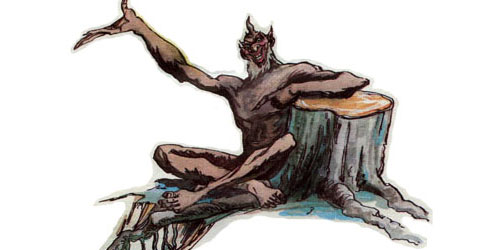 - Вот с кем я сейчас поиграю, вот с кем я сейчас посмеюсь! Как тебя зовут, человек?Дровосек понял, что дело плохо. Надо что-то придумать. И говорит:- Меня зовут Прошлый Год.- Давай, Прошлый Год, с тобой поиграем, пощекочемся, - говорит шурале, - кто кого перещекочет.А все шурале ох мастера щекотаться! Как от такого уйти?- Некогда мне играть, у меня работы много, - говорит дровосек.- Ах так! - сердится шурале. - Не хочешь со мной играть? Ну тогда я тебя так закружу в лесу, что ты никогда из него не выберешься!- Ладно, - говорит дровосек, - буду играть, только ты сперва помоги мне вот эту колоду расколоть. - Размахнулся он и всадил топор в колоду. Она треснула. - Вот теперь помогай, - кричит дровосек, - суй скорей пальцы в трещину, чтобы она не закрылась, а я ещё разок ударю!Глупый шурале сунул пальцы в трещину, а дровосек быстро дёрнул топор. Тут пальцы лешего крепко защемило. Дёрнулся он, да не тут-то было. А дровосек схватил топор и был таков.Закричал шурале на весь лес. Сбежались на его голос другие шурале.- Что с тобой, что кричишь?- Пальцы Прошлый Год защемил!- Когда защемил? - спрашивают шурале.- Сейчас защемил, Прошлый Год защемил!- Тебя не поймёшь, - говорит один шурале. - Сразу у тебя и сейчас и прошлый год.- Да, да! - кричит шурале, а сам дёргает пальцы. - Прошлый Год, Прошлый Год! Догоните его! Накажите его!- Как можно догнать прошлый год? - говорит другой шурале. - Как его можно наказать?- В прошлом году защемил, а сейчас вдруг закричал. А в прошлом году что молчал? - спрашивает его третий шурале.- Разве теперь найдёшь того, кто тебя защемил? Это ведь было так давно! - говорит четвёртый шурале.Глупый шурале ничего не мог им растолковать, и все шурале убежали в лесную чащу. А он взвалил колоду на спину и ходит до сих пор по лесу и кричит:- Пальцы Прошлый Год защемил! Пальцы Прошлый Год защемил!Шах-петухВ одном курятнике жил-был петух. Ходит петух по двору, ходит, по всем сторонам оглядывается, за порядком смотрит и важничает. Вскочил петух на ограду и кричит:- Ку-ка-ре-ку! Ку-ка-ре-ку! Я - шах-петух, падишах-петух и хан-петух, и султан-петух! Курочки мои миленькие, чёрненькие, беленькие, пёстренькие, золотенькие, кто на свете красивей всех? Кто на свете храбрее всех?Сбежались все курочки - чернушки, пеструшки, серенькие, беленькие, золотенькие, - обступили своего шаха, великого падишаха, своего светлого хана, могучего султана и запели:- Ку-да, ку-да, ку-да, ясный хан, ку-да, ку-да, ку-да, дивный султан, ку-да, ку-да, ку-да, светлый шах, ку-да, ку-да, ку-да, пресветлый падишах, кому-нибудь с тобой равняться! Нет никого на свете храбрее тебя, нет никого на свете умнее тебя, нет никого на свете красивей тебя.- Ку-ка-ре-ку! Ку-ка-ре-ку! - запел ещё громче петух. - У кого на свете голос громче львиного? У кого ноги могучие, у кого пёстрое платье?- У тебя, наш шах, платье пёстрое; у тебя, падишах, ноги крепкие; у тебя, султан, голос громче львиного, - запели куры.Петух надулся от важности, поднял свой высокий гребень и запел изо всех сил:- Ку-ка-ре-ку! Ку-ка-ре-ку? Ближе ко мне подходите да громче мне скажите: у кого на голове корона выше всех?Подошли курочки к самой ограде, низко кланяясь важному петуху, запели:- У тебя на голове корона, как жар, блестит. Ты наш единый шах, ты наш единственный падишах!А толстый повар подкрался к петуху и схватил его.- Ку-ка-ре-ку! Ай, горе! Ай, беда!- Куд-ку-да! Ку-да, ку-да? - закричали куры. Поймал повар могучего падишаха за правую ногу, зарезал повар великого шаха острым ножом, ощипал повар со светлого хана пёстрое платье, сварил повар из непобедимого султана вкусный суп.А люди едят да похваливают:- Ай да вкусный петух! Ай да жирный петух!Три совета отцаЖил в одном ауле старик с двумя сыновьями. Пришла старику пора помирать. Позвал он сыновей и говорит:- Мои дорогие дети, я оставляю вам наследство. Но не наследством вы будете богаты. Дороже денег, дороже добра три совета. Будете их помнить - проживёте в достатке всю жизнь. Вот мои советы, запоминайте. Первыми никому не кланяйтесь - пусть другие вам кланяются. Всякую еду ешьте с мёдом. Спите всегда на пуховиках.Старик умер.Сыновья забыли о его советах и давай жить в своё удовольствие - пить да гулять, много есть и долго спать. В первый год все отцовы деньги прожили, на другой год - всю скотину. На третий год продали всё, что было в доме. Нечего стало есть. Старший брат говорит:- А ведь отец кроме наследства оставил нам три совета. Он сказал, что с ними мы проживём в достатке всю жизнь.Младший брат смеётся:- Я помню эти советы, - но чего они стоят? Отец сказал: «Первыми никому не кланяйтесь - пусть другие вам кланяются». Для этого надо быть богатым, а нынче бедней нас во всей округе никого не сыщешь. Он сказал: «Всякую еду ешьте с мёдом». Слышишь, с мёдом! Да у нас чёрствой лепёшки нет, не то что мёду! Он сказал: «Спите всегда на пуховиках». Хорошо бы на пуховиках. А наш дом пуст, не осталось и старой кошмы (войлочной подстилки).Старший брат долго думал, а потом сказал:- Ты зря смеёшься, брат. Не поняли мы тогда наставлений отца. А в словах его - мудрость. Он хотел, чтобы мы первыми, чуть свет, приходили работать в поле, и тогда всякий, кто пройдёт мимо, первым будет с нами здороваться. Когда хорошо поработаешь целый день и вернёшься домой усталый и голодный, даже чёрствая лепёшка покажется тебе слаще мёда. Тогда и любая постель покажется тебе желанной и приятной, спать будешь сладко, как на пуховике.На другой день чуть свет братья пошли в поле. Пришли раньше всех. Идут люди на работу - первыми с ними здороваются, желают доброго дня, хорошей работы. Целый день братья спин не разгибали, а вечером лепёшка с чаем показалась им слаще мёда. Потом они заснули на полу и спали как на пуховиках.Так они работали каждый день, а осенью собрали хороший урожай и снова зажили в достатке, вернулось к ним уважение соседей.Часто вспоминали они о мудрых советах отца.Портной, медведь и бесёнокВ давние времена жил в одном городе портной. Придёт к нему заказчик, принесёт два аршина сукна и скажет:- Эй, портной! Сшей-ка мне хороший бешмет.Посмотрит портной: мало сукна на бешмет. А всё-таки не откажется, начнёт раздумывать: и так прикинет и этак - и сошьёт. А заказчик не только не поблагодарит его, а скажет:- Смотри, ты, наверно, остатки моего сукна для себя припрятал?Обидно это стало портному. Надоели ему напрасные упрёки да разговоры. Собрался он и ушёл из города.«Пусть,- думает,- поищут себе другого такого портного!..»Идёт он по дороге, а навстречу ему ковыляет тощий, маленький бесёнок.- Здравствуй, почтенный портной!- говорит бесёнок.- Куда это ты идёшь?- Да иду куда глаза глядят. Надоело мне в городе жить: шью хорошо, честно, а меня всё бранят да упрекают!Бесёнок говорит:- Ох, портной, и моя жизнь такая же!.. Смотри, какой я тощий да слабый, а где что случится всё на меня, всё на меня валят, во всём меня обвиняют. Не могу я так жить! Возьми-ка ты меня с собой, вдвоём нам веселее будет.- Хорошо,- отвечает портной,- пойдём!Пошли они вместе. Попадается им навстречу медведь.- Куда это вы, - спрашивает, - идёте?Рассказали портной и бесёнок медведю, что от своих обидчиков подальше уходят. Медведь выслушал и говорит:- Вот и со мной так-то. В соседней деревне волк задерёт корову или овечку, а вину валят на меня, на медведя. Не хочу я без вины виноватым быть, уйду отсюда! Возьмите и меня с собой!- Ну что ж,- говорит портной,- пойдём вместе!Пошли они дальше втроём.Шли, шли и пришли на опушку леса. Осмотрелся портной и говорит:- Давайте-ка избу строить!Принялись все за работу и скоро выстроили избу.Однажды портной с бесёнком ушли далеко по дрова, а медведя оставили дома. Много ли, мало ли времени прошло - забрёл к избушке див (злое чудовище) и спрашивает медведя:- Что это ты здесь делаешь?Медведь говорит:- Наше хозяйство стерегу!Оттолкнул див медведя от дверей, забрался в избушку, всё поел-попил, всё разбросал, всё поломал, поковеркал. Медведь хотел было его гнать, да не мог сладить с ним: див избил его до полусмерти и ушёл.Лёг медведь на пол, лежит, охает.Вернулись портной с бесёнком. Увидел портной, что всё разбросано, поломано, и спрашивает медведя:- Не случилось ли чего без нас?А медведю совестно сказать, как его див бил-колотил, он и отвечает:- Ничего без вас не случилось...Не стал портной больше расспрашивать.На другой день взял он с собой медведя и пошёл вместе с ним за дровами, а бесёнка оставили сторожить избушку.Сидит бесёнок на крылечке, стережёт избушку.Вдруг зашумело, затрещало в лесу, вышел лив - да прямо к избушке. Увидел бесёнка и спрашивает:- Ты чего здесь сидишь?- Нашу избу стерегу!Не стал див больше спрашивать - схватил бесёнка за хвостик, размахнулся и отбросил в сторону. Сам влез в избушку, поел всё, попил, раскидал, чуть избушку не сломал и ушёл.Приполз бесёнок в избушку на четвереньках, улёгся в уголок, попискивает.Вернулись вечером портной и медведь. Портной смотрит - бесёнок весь скорчился, еле жив, кругом беспорядок. Он и спрашивает:- Не случилось ли тут чего без нас?- Нет, - пищит бесёнок, - ничего не случилось...Видит портной - что-то не так. Решил проверить, что тут без него творится. На третий день говорит он бесёнку и медведю:- Ступайте-ка сегодня вы за дровами, а я сам нашу избу стеречь буду!Медведь и бесёнок ушли. А портной сделал себе из липовой коры дудочку, сидит на крылечке, песни наигрывает.Вышел из леса див, подошёл к избушке и спрашивает портного:- Что ты тут делаешь?- Песни наигрываю, - отвечает портной, а сам думает: «Так вот кто к нам в избу наведывается!»Див говорит:- Я тоже хочу играть! Сделай и мне такую же дудочку!- Сделал бы я тебе дудочку, да вот липовой коры у меня нет.- А где ж её взять?- Ступай за мной!Взял портной топор и повёл дива в лес. Выбрал он липу, какая потолще, надрубил её вдоль и говорит диву:- Держи крепче!Как только сунул див лапы в щель, портной вытащил свой топор - лапы и защемило крепко-накрепко.- Ну, - говорит портной, - отвечай: не ты ли к нам в избушку приходил, всё съедал да выпивал, всё ломал да портил, да ещё моих медведя и бесёнка избил?Див говорит:- Нет, не я!- А, так ты ещё и врёшь!Принялся тут портной бить дива прутом. Стал див его упрашивать:- Не бей меня, портной! Отпусти на волю!Прибежали на крик медведь и бесёнок. Увидели, что портной дива бьёт, и сами туда же. Закричал тут див не своим голосом:- Смилуйтесь, отпустите меня! Никогда больше к вашей избушке и близко не подойду!Вбил тогда портной в липу клин - див и вытащил из щели свои лапы, да бегом в лес, только его и видели!Вернулись медведь, бесёнок и портной в избушку.Вот бесёнок и медведь давай перед портным хвастаться:- Это нас див испугался! Это он от нас в лес убежал! Тебе одному с ним не справиться бы!Портной с ними спорить не стал. Выждал он время, выглянул в окошко и говорит:- Ого! Идёт к нашей избе див, да не один идёт - еще сотню дивов с собой ведёт!Бесёнок и медведь так испугались, что тут же выскочили из избушки и убежали неизвестно куда.Остался портной в избушке один.Узнали в соседних деревнях, что хороший портной в этих краях поселился, стали к нему с заказами ходить. Никому портной не отказывает: шьёт всем - и старым и малым. Никогда без работы не сидит.Три сестрыЖила-была женщина. День и ночь она работала, чтобы накормить и одеть трёх своих дочерей. И выросли три дочери быстрые, как ласточки, лицом похожие на светлую луну. Одна за одной вышли замуж и уехали.Прошло несколько лет. Тяжело заболела старуха мать, и посылает она к своим дочерям рыжую белочку.- Скажи им, дружок, чтобы ко мне поспешили.- Ой, - вздохнула старшая, услышав от белочки печальную весть. - Ой! Я бы рада пойти, да мне надо почистить эти два таза.- Почистить два таза? - рассердилась белочка. - Так будь же ты с ними вовек неразлучна!И тазы вдруг вскочили со стола и обхватили старшую дочь сверху и снизу. Она упала на пол и уползла из дома большой черепахой.Постучалась белочка ко второй дочери.- Ой, - отвечала та. - Я сейчас побежала бы к матери, да очень занята: надо мне к ярмарке холста наткать.- Ну и тки теперь всю жизнь, никогда не останавливаясь! - сказала белочка. И вторая дочь превратилась в паука.А младшая месила тесто, когда белочка постучала к ней. Дочь не сказала ни слова, даже не обтерла рук, побежала к своей матери.- Приноси же ты всегда людям радость, моё дорогое дитя, - сказала ей белочка, - и люди будут беречь и любить тебя, и детей твоих, и внуков, и правнуков.И правда, третья дочь жила много лет, и все её любили. А когда пришла пора ей умереть, она превратилась в золотую пчёлку.Всё лето день-деньской собирает пчёлка мёд людям… А зимою, когда всё вокруг гибнет от холода, пчёлка спит в тёплом улье, а проснётся - ест только мёд и сахар.